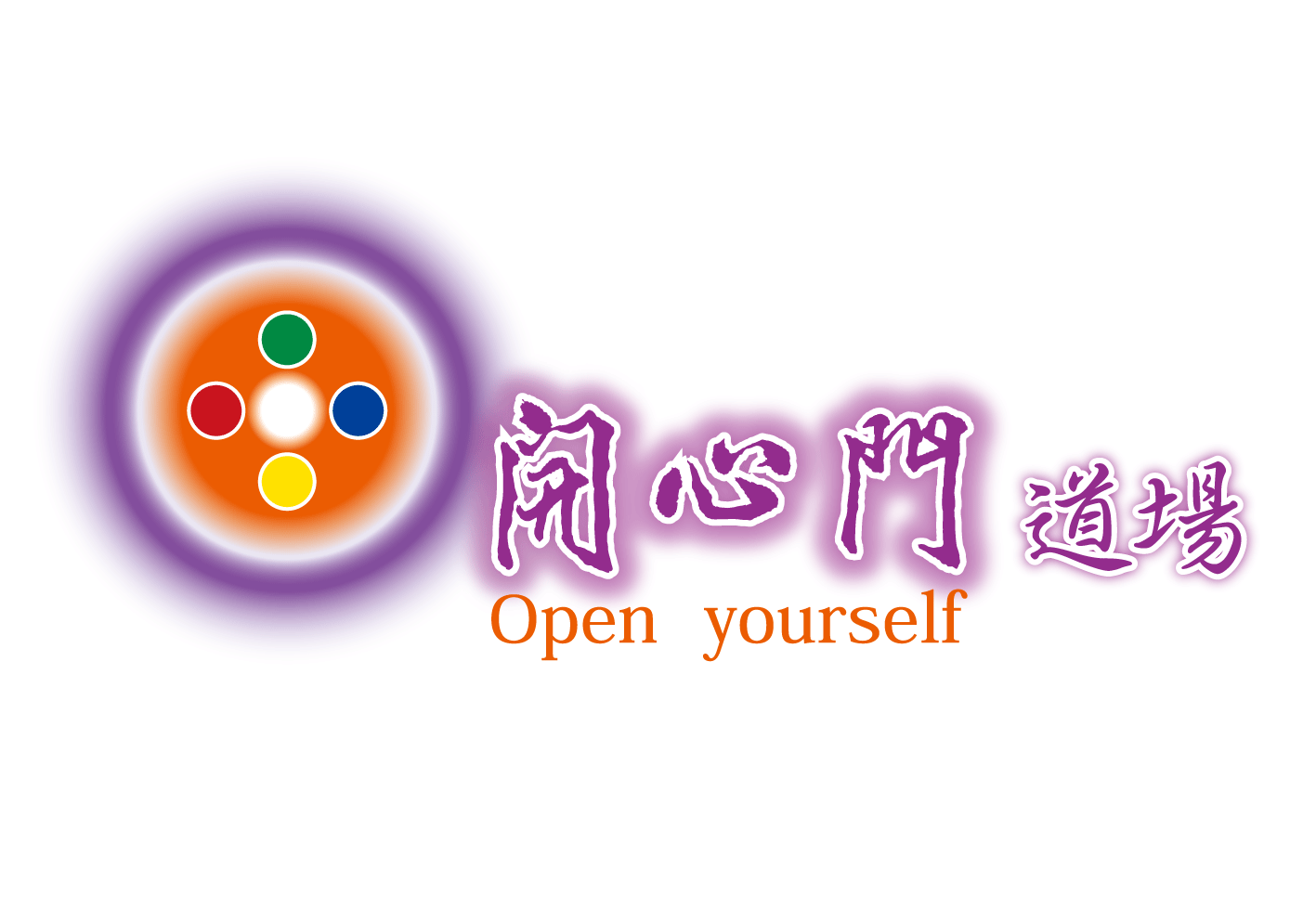 第一等幸福的人之幸福途徑ღ充滿開心的能量   ღ解決煩惱的能力   ღ身心舒暢ღ生命不空過   ღ俱足有形無形的財富1999年10月，第一期的3Q課程（5Q禪前身）於紅塵淨土開辦，二十多年來行遍全台各地，甚至曾遠赴美國，至今已舉辦63期，幫助過許多人走過人生低谷、重拾幸福人生，令數千人因此而獲益。這一套由開心門道場創辦人―上智下德法師匯聚佛學、哲學、身心靈領域之學識，與學用教陪伴系統的雙運，創建了5Q禪，從心能量、認知、情緒、生命真正要的等等的要項上著手，鋪設出一條每個人都可以由此邁向第一等幸福的人的道路。
2020年全球歷經劇烈震動，開心門道場也因勢休養數月，爾今將以全新的5Q禪課程，再次廣開為有緣人傳遞幸福的大門，希望每一位參與者能以此為發引，將這份幸福從身邊開始，傳遞給更多更廣的人，願我們彼此的一念心善，為這一片共同生活的土地與人，種下未來幸福盛開的種子。◎課程內容說明：本次5Q禪課程將於12月18日（五）至20日（日）三天進行，名額有限，額滿為止。◎課程地點：開心門道場  宜蘭縣五結鄉公園二路117號◎聯繫方式：03-9500192，03-9500737◎傳真電話：03-9508731◎課程費用：課程費用三千元（不含食宿）。◎費用請匯款至以下帳戶
  銀行：合作金庫-北羅東分行（銀行代號006） 
  戶名：陳麗華
  帳號：5414 765 611633◎如您有住宿需求者，推薦洽詢道場附近優質民宿─戀戀小棧英式民宿，即可享有開心門學員優惠方案。民宿相關資訊請洽：https://reurl.cc/62W1ad報名者資訊姓名性別□男  □女電話生日      年   月   日地址若有慢性疾病請勾選若有慢性疾病請勾選□高血壓□糖尿病 □氣喘□心臟病□憂鬱、躁鬱症 □其他□高血壓□糖尿病 □氣喘□心臟病□憂鬱、躁鬱症 □其他□高血壓□糖尿病 □氣喘□心臟病□憂鬱、躁鬱症 □其他□高血壓□糖尿病 □氣喘□心臟病□憂鬱、躁鬱症 □其他您是透過甚麼管道得知活動您是透過甚麼管道得知活動□FB、網路 □親友 □其他__________□FB、網路 □親友 □其他__________□FB、網路 □親友 □其他__________□FB、網路 □親友 □其他__________想讓主辦單位知道的事想讓主辦單位知道的事想讓主辦單位知道的事